IntroductionA considerable amount of information can be gathered from a study of an old OS map.  The map gives us a historical view of the land and allows us to see the changes that have occurred when compared to a modern map.Student tasksWhat map evidence is there that this area was settled in ancient times?What map evidence is there that this was once probably an agricultural area? Use the map to identify ten sources of employment in 1901.How might this location have changed since 1901?  How much trade do you think still happens at Gloucester Docks?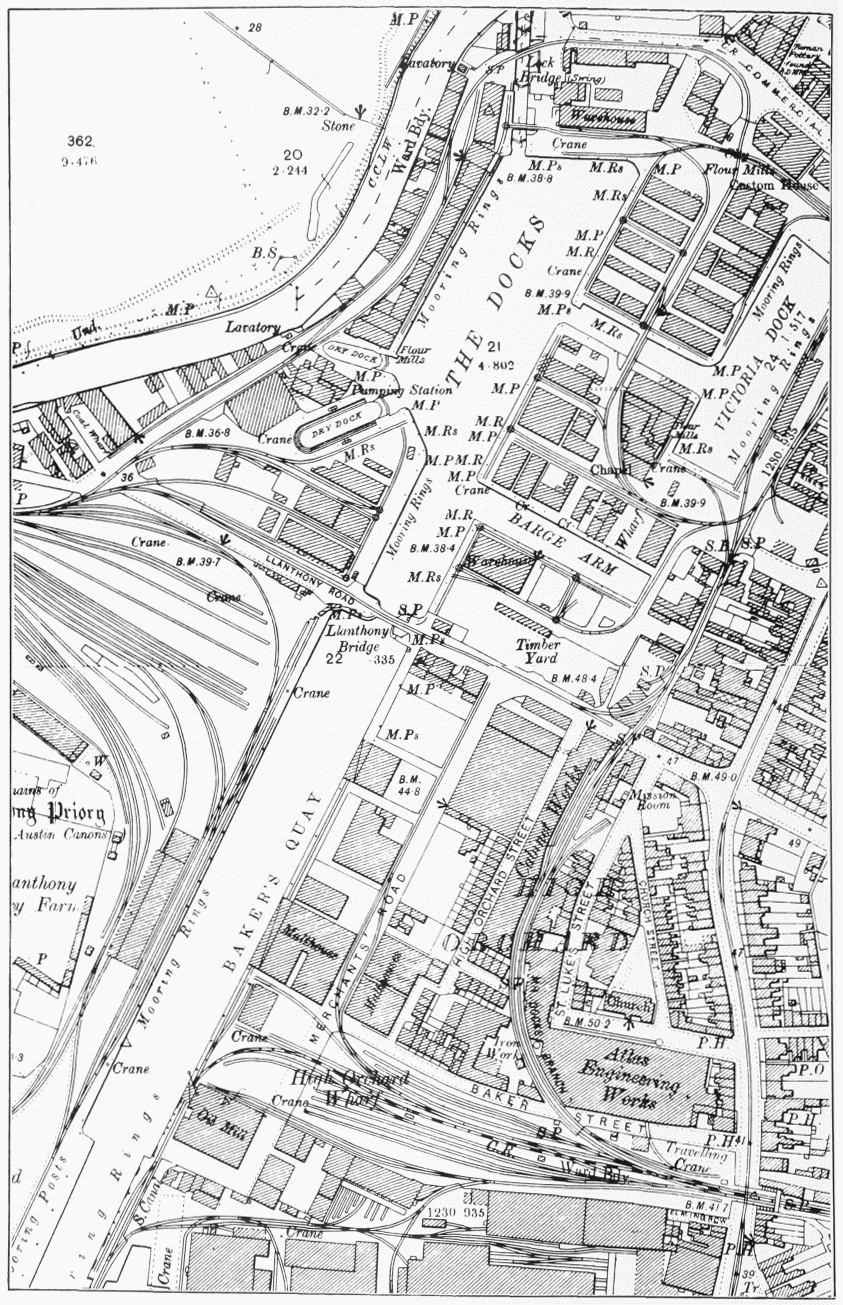 Map in public domain.